Устный журнал «9 декабря - День Героев Отечества»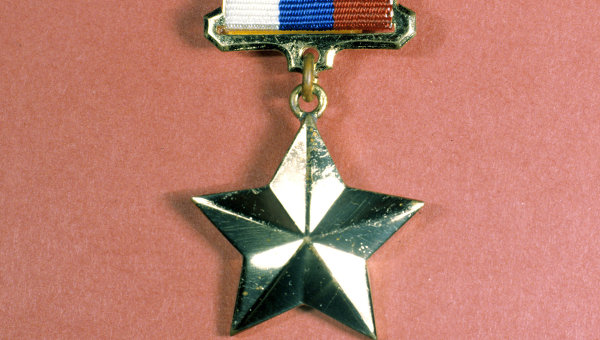 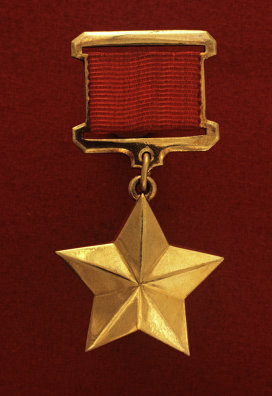                                  Задачи:1. Познакомить учащихся с некоторыми героическими победами русской армии, именами мужественных солдат и генералов, героями настоящего времени.2. Воспитывать чувство гордости за героическое прошлое и настоящее родной страны и её народа.3. Воспитывать в молодых людях сознательное отношение к службе в российской армии, осознание своего гражданского “Я”, чувство гордости за великую страну, которую надо защищать.       Добрый день, уважаемые ребята и педагоги! Мы рады приветствовать вас  на классном часе, посвященном самому молодому празднику, который сегодня отмечает наша страна. Сегодня День героев Отечества28 февраля 2007 года было внесено изменение в статью Федерального закона “О днях воинской славы и памятных датах России” внесено дополнение:  9 декабря – День героев Отечества.Давайте попробуем расшифровать название этого праздника.Как вы понимаете слово Отечество? (Отчий дом)Герой?Подберите однокоренные слова к нему – героизм, героический, героиня…Как, вы думаете, а почему появился этот праздник? (Он объединяет всех героев: войны и мирного времени) Каких людей вы считаете героями? Ваше понимание героического поступка? Можно ли честное исполнение своего долга считать подвигом?История праздника          Всем нам хочется жить в мире,  свободном от войн и насилия. Об этом человечество мечтало во все времена. Но, к сожалению, в мире возникают военные конфликты, и потому наряду с мирными тружениками нашей стране нужны воины для защиты родного Отечества. Во все времена все народы защищали свою землю. В каждой стране есть свои герои. Наша Родина, Россия, - страна героическая. В тысячелетней ее истории военных лет в общей сложности было больше, чем годов мирных.               До 1917 года в этот день (26 ноября по старому стилю) в России отмечался праздник георгиевских кавалеров, то есть тех кто был награжден орденом Георгия Победоносца. Поэтому  день 9 декабря был выбран не случайно.  Статус высшей военной награды РФ был возвращен ордену в 2000 году. С 2007 года 9 декабря чествуют Героев Советского Союза, Героев Российской Федерации, кавалеров ордена Святого Георгия Победоносца и ордена Славы.          Образ Георгия Победоносца уже не одно столетие является на Руси символом высочайшей воинской доблести, его считают покровителем нашей непобедимой Армии, икону святого Георгия можно найти в любом православном храме, а изображение битвы героя с драконом по праву украшает герб столицы. Кто же этот мужественный воин, где жил? Многие слышали   имя Георгия Победоносца ли, по крайней мере, видели его образ   на гербе Москвы, а также России, на монетах.  Но мало кто знает историю этого великомученика . Его не случайно нарекли своим покровителем такие страны как Россия, Англия, Грузия. По легенде Георгий Победоносец спас город от дракона. Если мы посмотрим на монеты достоинством 5, 10, 50 копеек, то  с обратной стороны увидим   изображение Георгия, который сидит на коне. Он пронзает копьем змея. Кстати, из-за всадника с копьём у монеты и пошло укрепившееся до наших дней название «копейка». Герб России - двуглавый орел является эмблемой нашего государства уже более полутысячи лет (утвержден в 1497 году). В 1993 году по указу Президента Российской Федерации двуглавый орел вновь был возвращен на российский герб.  На груди орла изображение Святого Георгия.              В 1769 году в России был утверждён военный орден Святого Великомученика и Победоносца Георгия четырёх степеней. Он считался чрезвычайно почётной наградой. Претендовать на Георгиевский орден могли те, кто в морской службе "18 кампаний служили", или "в полевой службе 25 лет обер-офицерами служили". Заслужить Георгиевский орден было чрезвычайно трудно. Екатерина II, отдавая должное воинской славе Русской армии и стремясь упрочить свое влияние на военных, она утвердила 9 декабря 1769 г. новый военный орден. Орден имеет знаки отличия: георгиевский крест и георгиевскую ленточку.            За всю историю дореволюционной России знаками ордена Святого Георгия I степени были отмечены 25 человек.              Георгиевская лента ордена всех степеней имела чередующиеся три черные и две оранжевые продольные полоски. Позднее многие воинские награды получили оранжево-черную ленту.           Георгиевским Крестом награждаются военнослужащие из числа солдат, матросов, сержантов и старшин, прапорщиков и мичманов, младших офицеров за:подвиги и отличия в боях по защите Отечества при нападении внешнего противника, служащие образцом храбрости, самоотверженности и воинского мастерства. подвиги и отличия в боевых действиях на территории других государств при поддержании или восстановлении международного мира и безопасности, служащие образцами храбрости, самоотверженности и воинского мастерства. Награждение производится только последовательно, от низшей степени к высшей.Орденом награждено более 10 тысяч человек, однако, за всю его историю награждение первой степенью производилось  лишь 25 раз, второй – 117. Орден Святого Георгия имел 4 степени отличия, из которых первая была наивысшей. Известно, что кавалерами всех четырех степеней стали 4 человека, среди которых великие русские полководцы М. И. Кутузов и М. Б. Барклай-де-Толли. Замечательный русский полководец Александр Васильевич Суворов, честь и слава России. 15 лет было ему, когда он поступил на военную службу, научился жить в разных условиях. А когда он стал офицером, то всегда берёг солдата, придумал “Науку побеждать”. Суворов любил повторять: “Воюют не числом, а умением” Взятие крепости Измаил вошло в историю русского воинства. Солдаты лезли по лестницам, цеплялись штыками, подсаживали друг друга, падали, вставали и снова лезли на стены. И Измаил пал, а Россия славила своего героя-победителя. Переход через Альпы. Предстояло немыслимое: осенью перейти высочайшие вершины Альп, покрытые льдом и снегом и одновременно сражаться с французами. “Мы, русские, мы всё одолеем”, - говорил Суворов, выводя армию из окружения. То под проливным дождём, то в метель ехал полководец, одетый в ветхий плащ и шляпу, не отставая от войска, терпел с ними голод и холод. За этот подвиг Суворову был причислен чин генералиссимуса. Император написал Суворову такие слова: “ Один Бог может наградить Вас за то, что Вы сделали! Нет наград, достойных вашей храбрости!” Орден Суворова для награждения командного состава за выдающиеся заслуги в руководстве боевыми операциями и за успехи в этих операциях в боях за Родину.Мудрый полководец Кутузов- первый полный кавалер. У деревни Бородино русская армия дала сражение французам. Каждый русский солдат сражался за двоих. Позднее сам Наполеон скажет: “Самое страшное из моих сражений было под Москвой, здесь я увидел, что русские непобедимы”.( На слайдах Памятники Кутузову в Петербурге и Москве. Москва. Кутузовский проспект. На памятнике надпись: “Сынам русского народа, одержавшим победу в Отечественной войне 1812 года”.В честь победы над французами построили в Москве храм Христа Спасителя на деньги, собранные народом. Храм этот разрушили, но сейчас на его месте возвели точно такой же, потому что россияне помнят подвиги своих предков. )Традиция  награждения сохранялась до Октябрьской революции.Во время  Великой Отечественной войны, в ноябре 1943 года, в нашей стране был утвержден новый орден  -   орден Славы.  Орден Славы по своему статусу и цвету ленты почти полностью повторял орден Святого Георгия. Орден Славы имеет три степени. Эти знаки отличия могли быть выданы за личный подвиг на поле боя, выдавались в порядке строгой последовательности — от низшей степени к высшей.Орден св. Георгия Победоносца был восстановлен в 2000 году, как высшая военная награда России. Первым в истории современной России был удостоен ордена Святого Георгия Серге́й Афана́сьевич Мака́ров.  С 2008 по 2010 год — командующий войсками Северо-Кавказского военного округа, участник второй чеченской войны,
войны в Южной Осетии (2008год). Орденом Святого Георгия награждены восемь военнослужащих Вооруженных сил Российской Федерации, шестеро из которых продолжают военную службу, знаком отличия — Георгиевским крестом IV степени — 415 младших офицеров, прапорщиков, сержантов и солдат российской армии,В России, в канун Великого праздника Победы, ежегодно, с 24 апреля по 12 мая, начиная с 2005 года, проводится масштабная акция под названием «Георгиевская ленточка».Акция начинается с распространения волонтёрами среди населения небольших отрезков лент, по форме и цвету как и  Георгиевская лента. По условиям акции ленточку необходимо прикрепить на лацкан одежды, повязать на руку, на сумку или на антенну автомобиля. Георгиевская лента — это многовековой символ, олицетворяющий подвиг русского воина на полях сражений. Это элемент награды, за которую многие отдали свою собственную жизнь.История нашей Родины знает много беспримерных подвигов граждан в годы гражданской и Великой Отечественной войны , в мирное время. Мужество, стойкость, духовную красоту проявляли не только взрослые, но и дети. Защита Родины всегда была и есть благородным делом. Долгом настоящих мужчин, которые испокон веков охраняли рубежи своей страны, помогали другим народам бороться с захватчиками. СлайдыПерелистаем героические страницы отечественной истории.Гражданская война – Первая мировая война. Отечественная война – Вторая мировая война.Воины защитники – это те люди, которые жертвуя своей жизнью и здоровьем, и в военное, и в мирное время стоят на защите своей родной Земли. Самые сложные, кровопролитные битвы в течение Великой Отечественной войны, в которых были тяжёлой ценой одержаны победы нашей армией и которые дали возможность двигаться к победе дальше.И мы помним и подвиги простых солдат, воинов, защищавших нашу страну в любое, трудное для страны время. Отряду в двадцать восемь бойцов из дивизии генерала Панфилова пришлось сражаться с несколькими десятками вражеских танков. Когда кончались боеприпасы, солдаты с последними гранатами в руках бросались под гусеницы фашистских машин. Подвиг двадцати восьми героев-панфиловцев стал примером для других.Защитники Брестской крепости- Навечно останется в памяти подвиг защитников Брестской крепости. Они первыми встретили врага. Когда фронт ушёл далеко вперёд, защитники крепости и в окружении продолжали сражаться. Руководили обороной комиссар Фомин и майор Гаврилов. Тяжело раненный, Фомин был захвачен фашистами в плен и расстрелян. Больше месяца продолжалась оборона. Немцы ворвались в крепость, только уничтожив её защитников. Подвиг майора ГавриловаКогда фашисты захватили развалины крепости, Майор Гаврилов укрылся в глубоком подвале. От голода и жажды он потерял сознание и застонал. Его стоны привлекли внимание врагов. Но как только немецкие солдаты вошли в подвал, Гаврилов очнулся и начал стрелять. В течение часа майор вёл бой. Но вот кончились гранаты, в пистолете остался один патрон. В это время из пролома за спиной Гаврилова раздался выстрел. Раненый майор был взят в плен. Мужественному защитнику Брестской крепости Петру Михайловичу Гаврилову присвоено звание Героя Советского Союза.Звание Героя Советского Союза, высшей степени отличия в СССР за заслуги перед государством, связанные с совершением героического подвига.Первыми звания Героя Советского Союза 20 апреля 1934 года были удостоены семь летчиков (Михаил Водопьянов, Иван Доронин, Николай Каманин, Сигизмунд Леваневский, Анатолий Ляпидевский, Василий Молоков, Маврикий Слепнев), спасших с льдины в Чукотском море членов арктической экспедиции и экипаж ледокола «Челюскин».Первыми Героями Советского Союза среди женщин стали летчицы Валентина Гризодубова, Полина Осипенко, Марина Раскова, совершившие беспосадочный перелет Москва-Дальний Восток в 1938 году.Наибольшее количество награждений было произведено в годы Великой Отечественной войны. Всего за героические подвиги, совершенные в годы Великой Отечественной войны, звания Героя Советского Союза были удостоены более 11600 человек.Четырежды звание Героя Советского Союза было присвоено выдающемуся полководцу Георгию Жукову.         Трижды – маршалу Семену Буденному, летчикам Ивану Кожедубу и Александру Покрышкину. За подвиги, совершенные в послевоенное время, звание Героя Советского Союза присваивалось летчикам-испытателям, подводникам – участникам кругосветных переходов и длительных плаваний, летчикам-космонавтам, защитникам советских границ, другим воинам армии и флота. Главная награда современной России – звание Герой Российской Федерации – было установлено Законом РФ от 20 марта 1992 года Герою Российской Федерации вручаются знак особого отличия – медаль «Золотая Звезда» и грамота о присвоении этого звания     «Золотая Звезда» под номером 1  увековечила подвиг космонавта Сергея КрикалеваК сожалению, военное ремесло не ушло из жизни современного общества. И в начале 21 века люди не научились жить без войн. Наша боль и скорбь – Чечня. Каждое время рождает своих героев. Такие герои есть и у нашей школы.           О героях нашего времени, выпускниках нашей школы расскажут ребята.Алик Пытьев  Алик Владимирович Пытьев родился 5 мая 1971 года в поселке Фабричный Джамбульского района Алма-Атинской области. Срочную службу проходил в Барнауле в батальоне милиции. Это и определило в дальнейшем его выбор профессии. В органах внутренних дел с февраля 1992 г. Последнее время занимал должность оперуполномоченного СОБР УБОП при УВД Новосибирской области. Во время второй командировки в Северо-Кавказский регион 4 октября 1999 года Алик Владимирович в составе отделения нес службу на блок посту № 37 «Д», расположенном в населенном пункте Тарумовка Республики Дагестан. Днем на сопредельной территории Чеченской Республики появилась группа боевиков, которая открыла огонь по блок посту. В ходе завязавшегося боя, выстрелом из подствольного гранатомета, старший лейтенант милиции Пытьев был смертельно раненОлег Куянов- герой Российской Федерации.( клип)Стихи детейХотят ли русские войны?Спросите вы у тишинынад ширью пашен и полейи у берез и тополей.Спросите вы у тех солдат, Что под березами лежатИ вам ответят  их сыны, Хотят ли русские войныГероям России, живым и ушедшим,Я строки свои посвящу,И подвигам Вашим бессмертие вечно! Пред Вами всегда мы в долгу!Издревле в России, рождались Герои,Во славу Отчизны на подвиг идя,Не мало имен помнит книга историй,То гордость России, ее сыновья!Вы шведа, монгола, мечом ублажали,Гоня его прочь от просторов Руси,Приказы Петра, на морях исполняли,Топили и жгли англичан корабли!Француза, штыком Вы разили умело,Владеть им Москвой не дано,Запомнит на долго история мира,Героев сражения, Бородино!О мужестве Вашем, написано много,Будь то Перемышль Гражданской войны,,Фашистские танки под Курском горели,И в логово зверя ворвалися Вы!В голодные годы , военной разрухи,Кормила страну целина,То Вы,покорили,Казахские степи,Плеяда героев Героев труда!Вы к звездам летали, в космической дали,Вы первыми, были всегда,В Афгане, Чечне свой долг выполняли,Будь проклята эта война!В истории Новой России,Героев не меньше, имен,Российские женщины, их народили,У подвига нету имен!Как вы думаете, есть ли герои в мирное время.Мирное время.Самолет Ту-154М ,выполнявший рейс по маршруту «Полярный-Москва» совершил 7 сентября аварийную посадку на военном аэродроме.На борту вышло из строя всё навигационное оборудование, и отказала система электропитания. Самолёт чудом сел на слишком короткую для машины такого класса взлётно-посадочную полосу.На борту самолета, находилось 72 пассажира и 9 членов экипажа.Президент России Дмитрий Медведев присвоил лётчикам самолёта — Андрею Ламанову и Евгению Новосёлову — звания героев России. Штурмана, бортпроводников и бортинженеров — Дмитрий Медведев наградил Орденами мужества.Начальник московской службы пожаротушения полковник внутренней службы Евгений Чернышев погиб при эвакуации людей из горящего бизнес-центра на севере Москвы. Полковник одним из первых прибыл по вызову на 2-ую Хуторскую, и раньше других вошел в горящее здание. Он успел вывести пять человек. Затем передал по рации, что у него заканчивается кислород в дыхательном аппарате, и он пытается выйти. После этого связь с ним пропала. Чуть позже стало известно, что Чернышев погиб. Коллеги до последнего не могли поверить, что он погиб.
На личном счету Чернышева - 250 пожаров. Он участвовал в тушении Останкино, здания Главного штаба ВМФ, Манежа, МГУ… А несколько лет назад тушил вспыхнувшее здание "Комсомолки" на улице Правды. Сотни раз рисковал жизнью, часто получал травмы.Вот такие герои  есть в нашей стране. Беседа.Какими чертами должен быть награждён современный герой. (Примерные: мужественный, смелый, отважный, благородный, сильный, безрассудный, рассудительный, патриотичный, закаленный, сообразительный, веселый, рискованный, осторожный.) . В жизни каждого человека есть место для подвига.  Обязательно ли подвиг связан с риском для жизни?  Но гордиться можно  не только героем. Ведь героическим поступком можно считать не только подвиги, но и значимые дела, совершенные для блага людей.  А  в ваших семьях, есть люди, поступками, делами  которых можно гордиться?Учитель. В жизни всегда есть место подвигу, но путь к нему лежит через воспитание в себе чувства долга, ответственного отношения к своим обязанностям, нравственной стойкости9 декабря в России отмечают День Героев Отечества. Эта памятная дата была утверждена Федеральным законом от 28 февраля 2007 года "О внесении изменений в Федеральный закон "О днях воинской славы и памятных датах России".В этот день /26 ноября по старому стилю/ в России до 1914 года отмечался праздник Георгиевских кавалеров. С начала Первой мировой войны он получил название День Героев. В истории нашего Отечества эта дата имела особое значение. По преданию, именно 26 ноября святой Георгий Победоносец, почитаемый на Руси как покровитель русского воинства, одержал победу над змеем. В 1036 году Ярослав Мудрый в честь окончательной победы над печенегами повелел чествовать этого святого. 

В 1769 году Екатерина П учредила военный орден Святого Георгия, ставший высшей боевой наградой империи. В тот период орденом награждались офицеры и генералы, проявившие в боях и сражениях доблесть, смелость и отвагу.Орден имел четыре степени, любая из которых давала права потомственного дворянина. С 1849 года имена его кавалеров заносились на мраморные доски в Георгиевском зале Кремля. За всю дореволюционную историю знаками ордена 1-й степени были отмечены 25 человек, 2-й степени - 125 человек, а 3-й степени - 650.
До 1917 года в этот день в России отмечался праздник георгиевских кавалеров. После Октябрьской революции 1917 года все ордена царской России были отменены Статус военной награды был возвращен ордену согласно Указу президента Российской Федерации от 8 августа 2000 года "Об утверждении статута ордена Святого Георгия, полоения о знаке отличия — Георгиевском кресте"..Первым кавалером восстановленного ордена 4-й степени стал 18 августа 2008 года командующий войсками Северо-Кавказского военного округа генерал-полковник Сергей Макаров. С того времени орденом Святого Георгия награждены 8 военнослужащих Вооруженных Сил, знаком отличия – Георгиевским крестом IV степени – 415 младших офицеров, прапорщиков, сержантов и солдат Вооруженных Сил России (данные на 2013 год).В СССР высшей степенью отличия считалось звание Героя Советского Союза, которое было учреждено Постановлением ЦИК СССР в апреле 1934 года.Первыми звания Героя Советского Союза 20 апреля 1934 года были удостоены семь летчиков (Михаил Водопьянов, Иван Доронин, Николай Каманин, Сигизмунд Леваневский, Анатолий Ляпидевский, Василий Молоков, Маврикий Слепнев), спасшие с льдины в Чукотском море членов арктической экспедиции и экипаж ледокола "Челюскин". Первыми женщинами — Героями Советского Союза стали летчицы Валентина Гризодубова, Полина Осипенко, Марина Раскова, совершившие беспосадочный перелет Москва — Дальний Восток в 1938 году.Первыми Героями 20 апреля 1934 были семь летчиков, спасших со льдины в Чукотском море экипаж ледокола "Челюскин". Последним советским Героем Советского Союза стал военный акванавт 35-летний капитан третьего ранга Анатолий Солодков  , совершивший в октябре 1991 году во время научных экспериментов рекордное погружение на глубину 120 метров. За 57 лет этого высокого звания были удостоены 12772 человека, из них по линии министерства обороны — 12 265 человек.         Учрежденный 8 ноября 1943 года орден Славы, предназначался для награждения рядового и сержантского состава. Первым кавалером ордена 3-й степени был сапер Василий Малышев. До 1945 года кавалерами ордена 3-й степени стали 980 тыс человек, 2-й степени – 46 тыс, а полными кавалерами – 2562 человека. В 1975 году полные кавалеры ордена Славы получили равные права с Героями Советского Союза. 
         В 1943 году для награждения рядового и сержантского состава, отличившегося на фронтах Великой Отечественной войны, был учрежден своеобразный аналог российского ордена Святого Георгия Победоносца – орден Славы I, II и III степени. Награждение орденом проводилось до лета 1945 года. За этот период его полными кавалерами стали 2 640 человек.           Главная государственная награда современной России — звание Герой Российской Федерации — была установлена Законом РФ от 20 марта 1992 года. Этим же Законом был учрежден знак особого отличия — медаль "Золотая Звезда".           "Золотая Звезда" под номером 1 (Указ президента РФ от 11 апреля 1992 года) "за мужество и героизм, проявленные во время длительного космического полёта на орбитальной станции "Мир" увековечила подвиг космонавта Сергея Крикалева.           По данным министерства обороны на 2013 год, всего в ратной летописи современной России звания Героя Российской Федерации удостоены 582 военнослужащих, 56 из них продолжают военную службу в Вооруженных Силах России.        В честь Дня Героев Отечества в Георгиевском зале Кремля проходит торжественный прием, на который приглашаются Герои Советского Союза, России, полные кавалеры ордена Славы и кавалеры ордена Святого Георгия, члены правительства РФ, члены Совета Федерации и Госдумы, региональные власти, а также представители конфессий, общественных объединений, деятели культуры, науки и искусства.